№Ф.И.О.Должность стажкатегориянагрузкаГрафик работы1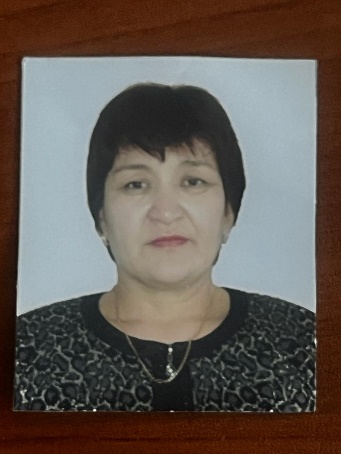 Аубакирова Айсулу ЖолкеновнаДиректор школы34г1 категория8 ч8ч2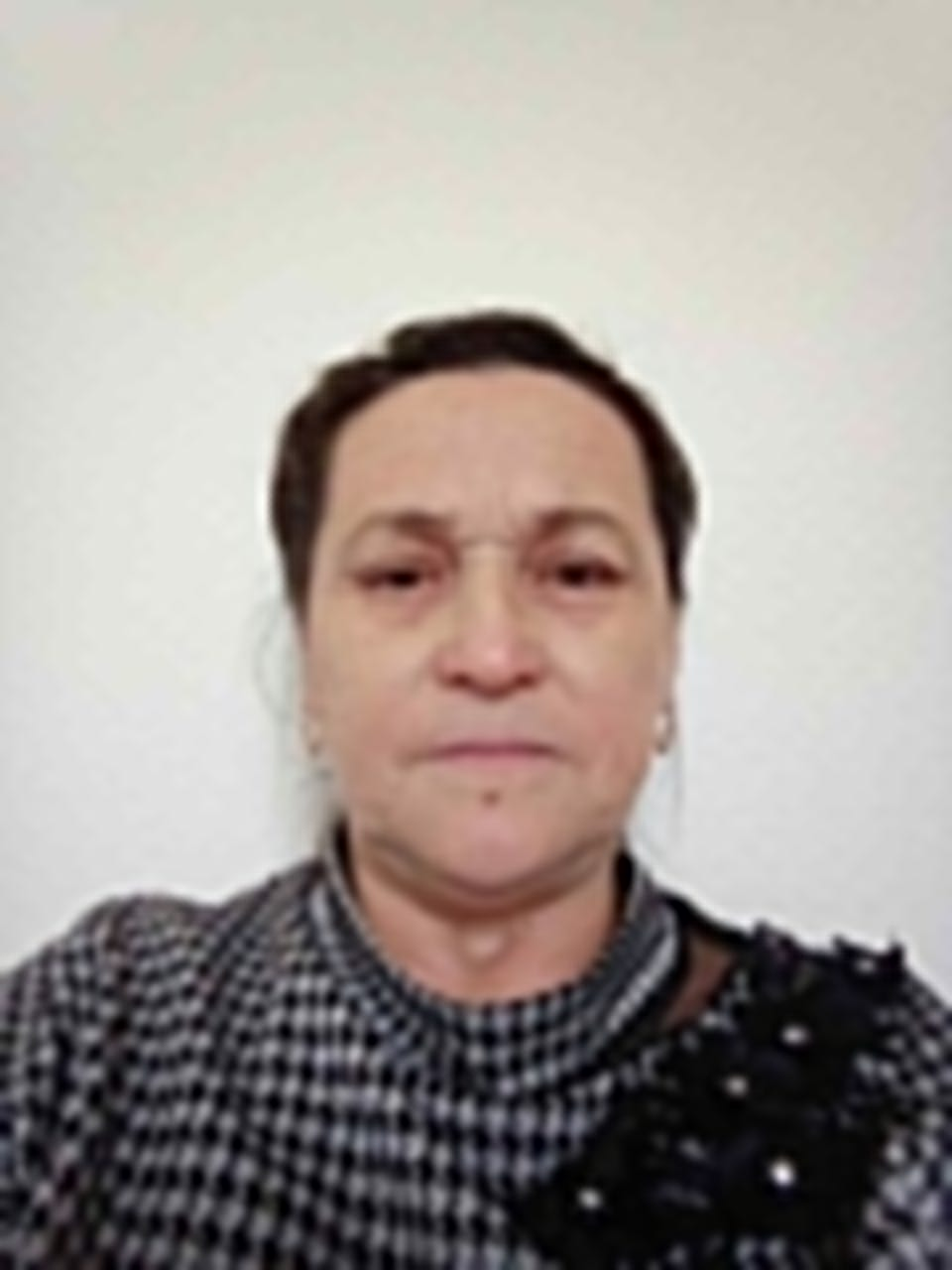 Абенова Халида ИндусовнаУчитель английского языка 39л1 категория14ч8ч3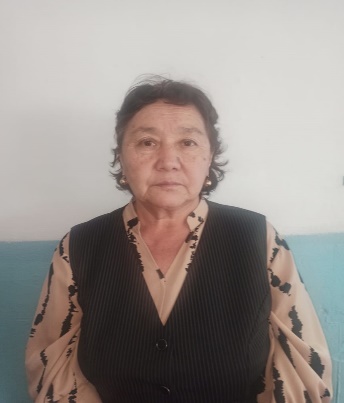 Жумабекова Урик СагиндиковнаУчитель казахского языка42г1 категория23ч8ч4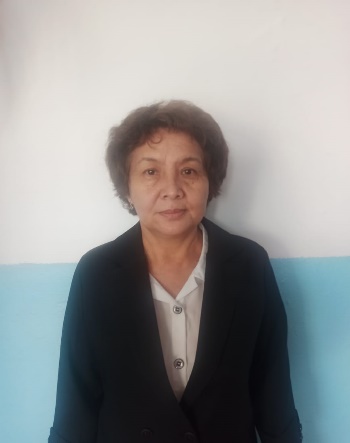 Умербаева Аягоз ЖанбыршевнаУчитель математики и физики35л1 категория24ч8ч5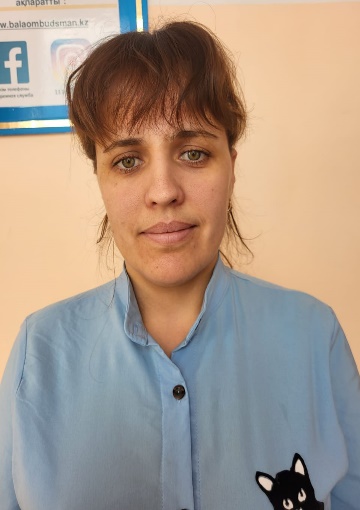 Умербаева Светлана БорисовнаУчитель географии13л2 категория21,5ч8ч6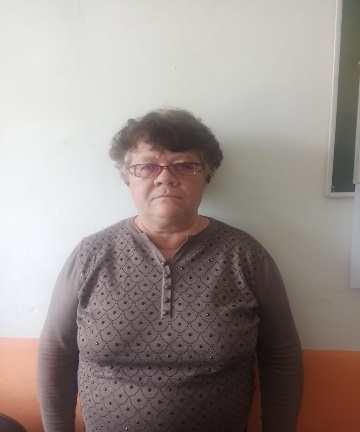 Силина Ольга ВладимировнаУчитель начальных классов41г1 категория21ч8ч7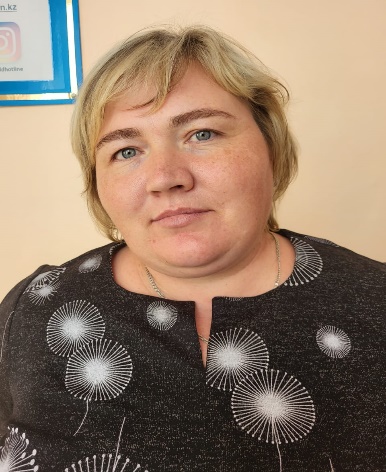 Якубова Татьяна ВасильевнаУчитель начальных классов10л2 категория21ч8ч8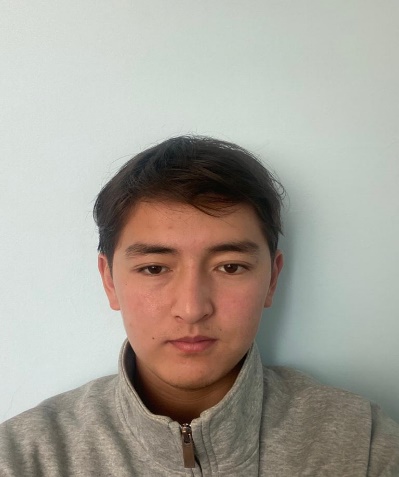 Сагындыков Кайрат ЖанатовичУчитель физической культуры2гпедагог24ч8ч9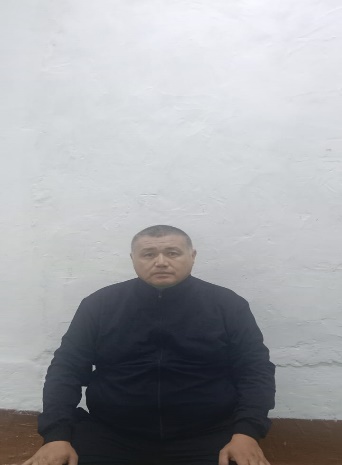 Кагарманов Бекболат КавказовичУчитель истории19л1 категория21ч8ч